South Cumberland Chamber of Commerce           Fire on the MountainChili Cook-off, Jeeptober Fest, Arts & Crafts& Kids ActivitiesOctober 28, 202316 Dixie Lee Ave, Monteagle, TN 37356 ~Hannah Pickett ParkSponsored by: Southern Tennessee Regional Healthcare System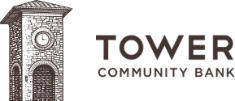 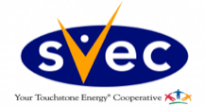 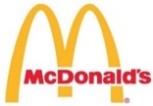 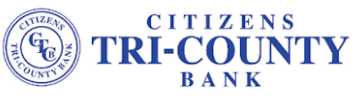 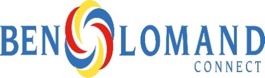 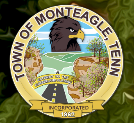 